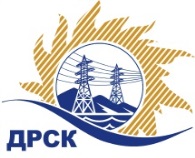 Акционерное Общество«Дальневосточная распределительная сетевая  компания»ПРОТОКОЛ № 458/УТПиР-Рзаседания Закупочной комиссии по рассмотрению заявок по открытому запросу предложений на право заключения договора:   
«Организация каналов связи для передачи команд диспетчерского и технологического управления»Способ и предмет закупки: открытый запрос предложений  на право заключения Договора : Организация каналов связи для передачи команд диспетчерского и технологического управления, закупка 1165, р. 2.2.1 ГКПЗ 2017.ПРИСУТСТВОВАЛИ:  члены постоянно действующей Закупочной комиссии 2-го уровня АО «ДРСК» .ВОПРОСЫ, ВЫНОСИМЫЕ НА РАССМОТРЕНИЕ ЗАКУПОЧНОЙ КОМИССИИ: О  рассмотрении результатов оценки заявок УчастниковО признании заявок соответствующими условиям Документации о закупкеО предварительной ранжировке заявок.О проведении переторжкиРЕШИЛИ:По вопросу № 1Признать объем полученной информации достаточным для принятия решения.Утвердить цены, полученные на процедуре вскрытия конвертов с заявками участников открытого запроса предложений.По вопросу № 2Признать заявки ООО "Активные Коммуникации", Публичное акционерное общество междугородной и международной электрической связи «Ростелеком» удовлетворяющим по существу условиям Документации о закупке и принять их к дальнейшему рассмотрению соответствующими условиям Документации о закупке и принять их к дальнейшему рассмотрению.    По вопросу № 3        Утвердить предварительную ранжировку заявок Участников:  По вопросу № 4Провести переторжку. Допустить к участию в переторжке заявки следующих участников:  ООО "Активные Коммуникации", Публичное акционерное общество междугородной и международной электрической связи «Ростелеком»Определить форму переторжки: заочная.Назначить переторжку на 07.06.2017г. в 14:00 час. (благовещенского времени).Место проведения переторжки: rushydro.roseltorg.ru Предложить ООО "Активные Коммуникации" устранить при подаче ими новых цен на переторжку замечания к их ценовому предложению, выявленные по результатам проведенной экспертизы;Ответственному секретарю Закупочной комиссии уведомить участников, приглашенных к участию в переторжке, о принятом комиссией решенииТерёшкина Г.М.Тел. (4162) 397-260г. Благовещенск« 06 » июня 2017№п/пНаименование Участника закупки и его адресЦена заявки без НДС на участие в закупке1Публичное акционерное общество междугородной и международной электрической связи «Ростелеком» 
790 655.082ООО "Активные Коммуникации"988 319.00Место в предварительной ранжировкеНаименование участника и его адресСтрана происхожденияЦена заявки на участие в закупке без НДС, руб.Итоговая оценка предпочтительности заявок1 местоПубличное акционерное общество междугородной и международной электрической связи «Ростелеком» 
РФ790 655.081,22 местоООО "Активные Коммуникации"РФ988 319.000,1Ответственный секретарь Закупочной комиссии  2 уровня АО «ДРСК____________________М.Г. Елисеева